
 FORMACIÓN ACADÉMICA.

B.U.P. y C.O.U. (1982-86) Colegio Corazón de María, Zamora.EXPERIENCIA LABORALOPERARIO MOLINO CAUCHO. Faurecia. Olmedo(Valladolid)2011/2013AYUDANTE MAQUINISTA.Nestle. Pol argales. Valladolid. 2010DEPENDIENTE DE TIENDA,. Hospital clinico Valladolid, emp FUNDOSA GALENAS, 2009 2010GESTOR BASES DE DATOS. ONO., SITEL., Parque tecnológico de Boecillo (Valladolid)2008VIGILANTE OBRA,. GRUPO SIFU, Lidl.,Medina del Campo. AYUDANTE MECANICO. ZANHE SL, Pol. S.Cristobal.Valladolid PEON DE BODEGA. Bodegas ICORUS. Tudela de Duero. ENCARGADO DE LIMPIEZA. Grupo LINCE. Hogar 3ª Edad de Tudela de Duero.AYTE.INSTALADOR AIRE ACONDICIONADO. Humiclima S.L. (Contrato indefinido) 2.003 -2.005 INSTALADOR DE A.D.S.L. Instalaciones Telefónicas Baleares-Avanzit-Telefónica. Año 2.003LIMPIADOR DE COCHES. Rent-a-car Unión Rent. S.L. Aeropuerto de Menorca. Año 2.002 REPONEDOR DE SUPERMERCADO Supermercado Central. Cala´n Porter. Año 2.002 REPONEDOR SUPERMERCADO. Supermercados Champion. Salamanca. Abril 2001.PERSONAL DE ARCHIVO. Hospital Clínico. Salamanca. Año 2000. GESTION DE MEDIO AMBIENTE. Algo Nuevo S.L., Año 2000 REPARTIDOR DE CATERING. Algo Nuevo S.L. Año 2000. RECEPCIONISTA en el Albergue Juvenil de Salamanca. 1998. PROFESOR DE ESPAÑOL para extranjeros. Academia Unamuno. Salamanca. 1996
 IDIOMAS.

Inglés: Hablado y escrito. Nivel medio-alto.


INFORMÁTICA.

Nivel avanzado:
              Bases de datos: Clarify, Billiant, Excel.…
Nivel usuario:
              Paquete office:
              - Word 
              - Access
             Internet (Netscape, Explorer).
DATOS EXTRAPROFESIONALES.

Realicé estudios universitarios de FILOLOGÍA INGLESA, sin finalizar, y de TRABAJO SOCIAL, de ahí los conocimientos y experiencia consignada en los apartados anteriores.

 PERSONAS DE REFERENCIA
D  Valentín Revuelta.Maquinista. Nestlé Valladolid. Pol.Argales.D .Fernando Conde Parrado
          Fundación SIGLO. Junta Castilla León. 

D.Pedro Conde Parrado Director Publicaciones UVA. Profesor titular latín.UVA.


Certifico que los datos consignados son ciertos,
comprometiéndome a acreditarlo o enviar referencias si fuera necesario
CV de ALEJANDRO ALONSOALEJANDRO ALONSO DÍEZ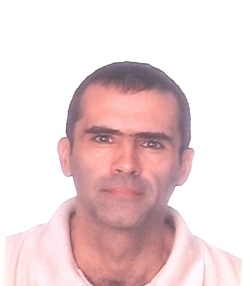 D.N.I. 11.949.579 K.
DOMICILIO. : c/ Real, 94
47520 Castronuño (Valladolid)ESTADO CIVIL: Casado.
Carnet B y  Vehículo Propio
DISCAPACIDAD 42%, sin inconveniente laboralMÓVIL. : 677 40 26 37    FIJO  983 866 163E.MAIL:  alexcrohn55@gmail.com